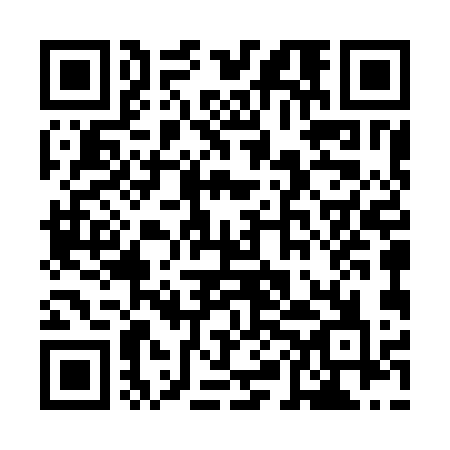 Ramadan times for Northampton, Northamptonshire, UKMon 11 Mar 2024 - Wed 10 Apr 2024High Latitude Method: Angle Based RulePrayer Calculation Method: Islamic Society of North AmericaAsar Calculation Method: HanafiPrayer times provided by https://www.salahtimes.comDateDayFajrSuhurSunriseDhuhrAsrIftarMaghribIsha11Mon4:534:536:2612:134:056:026:027:3512Tue4:514:516:2412:134:076:036:037:3713Wed4:484:486:2212:134:086:056:057:3914Thu4:464:466:1912:134:106:076:077:4115Fri4:434:436:1712:124:116:096:097:4316Sat4:414:416:1512:124:136:116:117:4417Sun4:384:386:1212:124:146:126:127:4618Mon4:364:366:1012:114:156:146:147:4819Tue4:334:336:0812:114:176:166:167:5020Wed4:314:316:0512:114:186:186:187:5221Thu4:284:286:0312:114:206:196:197:5422Fri4:264:266:0112:104:216:216:217:5623Sat4:234:235:5812:104:226:236:237:5824Sun4:204:205:5612:104:246:256:258:0025Mon4:184:185:5412:094:256:266:268:0226Tue4:154:155:5112:094:266:286:288:0427Wed4:134:135:4912:094:286:306:308:0628Thu4:104:105:4712:084:296:316:318:0829Fri4:074:075:4412:084:306:336:338:1030Sat4:054:055:4212:084:326:356:358:1331Sun5:025:026:401:085:337:377:379:151Mon4:594:596:371:075:347:387:389:172Tue4:564:566:351:075:357:407:409:193Wed4:544:546:331:075:377:427:429:214Thu4:514:516:301:065:387:447:449:235Fri4:484:486:281:065:397:457:459:266Sat4:454:456:261:065:407:477:479:287Sun4:434:436:231:065:427:497:499:308Mon4:404:406:211:055:437:507:509:329Tue4:374:376:191:055:447:527:529:3510Wed4:344:346:171:055:457:547:549:37